AnnouncementsTeen Night: Our next Teen Night (grades 6-12) will be at the Rowes’ home on Saturday, March 25, from 5:00-8:00 p.m.  Watch your email for the food signup.Life First Abortion Recovery Classes: Life First will have Abortion Recovery classes beginning in March.  See Lisa Bentley for more information.Food Pantry Donations: The Deacons are continuing to collect non-perishable food items and general items for those in need in our community. Please put items in the ACTS bin in the hallway.Child Safety Watch: The outside Child Safety Watch was created to help us keep an eye on the children after church while they are outside the building. This is a blessing to the many young families in our church. Since there is not an enclosed play area, it is very helpful to have extra eyes on the parking lot/lawn/driveway. Please consider serving in this way, using the emailed signup link.Family Campout: Our annual family campout will be May 18-20 at the Deane property. See Joe or Robin for more details.Vacation Bible School is June 26-30. Questions: Naomi Petko.Ridgehaven: The Ridgehaven Service Project is set for July 24-29 for rising 6th to 12th graders. Questions: Pastor Matt Bowles.Fellowship and TeachingMen’s Breakfast meets on 4th Saturdays, 9:00 a.m. at the church building, for a potluck meal and study of Gentle and Lowly by Dane Ortlund. Women’s Bible Studies meet on the 2nd and 4th weeks of the month, on Tuesday morning and Thursday evening. See Lisa Bentley or Robin Deane for details.Multiple small groups meet 1-2 times per month for teaching, prayer, and fellowship. Please speak to anyone on the session if you are interested in joining one.Tuesday Nights: We have a potluck dinner at 6:30 (check your email for the weekly signup) followed by singing, prayer, and teaching at 7:00. Please come!Online Church Calendar: this fuller listing of scheduled events is found on the home page of the church's website: www.spriggsroad.org.3Spriggs Road Presbyterian Church is a particular church of the Presbyterian Church in America (PCA).13201 Spriggs Road			        www.spriggsroad.orgManassas, VA 20112				       (703) 791-5555The live webcast of the worship service and archived sermons are found on the church’s website.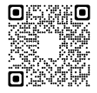 And they devoted themselves to the apostles’ teaching and the fellowship, to the breaking of bread and the prayers. Acts 2:42 (ESV)                        Contact InformationSenior Pastor		Michael Mang	         michael.mang@spriggsroad.orgAssociate Pastor	Matteson Bowles        matteson.bowles@spriggsroad.orgAssistant Pastor		Jegar Chinnavan        jegar.chinnavan@spriggsroad.org(Church Planting: First Asian Indian Presbyterian Church)Clerk of Session:	Ryan Heisey	         clerkofsession@spriggsroad.orgTreasurer:		Lloyd Moore	         donate@spriggsroad.orgRuling Elders: 		Dan Bredbenner         dan.bredbenner@spriggsroad.org			Joe Deane	         joseph.deane@spriggsroad.org			Brian Groft	         brian.groft@spriggsroad.org			Ryan Heisey	         ryan.heisey@spriggsroad.org			Bill McFarland             william.mcfarland@spriggsroad.orgElder Emeritus		John StrainSession Group Email:			         session@spriggsroad.orgDeacons Group Email:			         deacons@spriggsroad.orgPrayer Requests:			         prayers@spriggsroad.orgAnnouncements:			         announcements@spriggsroad.orgWebsite Submissions & Questions                    web.admin@spriggsroad.orgWelcomeWe really mean it when we say we are thrilled that you have come to worship with us today!  If you should have any questions or comments about the ministry of Spriggs Road Presbyterian Church, please feel free to reach out. Contact information is listed above.We start Sunday School for all ages at 9:30, and begin Worship at 10:45, during which a nursery is available for ages 3 and under. Children are always welcome in our worship services. We also have a “cry room” available with a large window for viewing the service and a speaker that will be playing all the audio from the main sanctuary. Please feel free to use that if you are concerned that your children’s noises are disrupting the service.  We hope that this Lord’s Day you will be encouraged by the Word, refreshed by the worship, and touched by Christ’s love through our fellowship with one another.6Lord’s Day WorshipMarch 19, 2023                               10:45 a.m.Prelude                                                                        Welcome & AnnouncementsMeditation                                                                            [Bulletin, p. 2]Call to Worship & InvocationHymn of Worship           “Of the Father’s Love Begotten” [TPH 268]Greeting Song of Praise		             “On Jordan’s Stormy Banks I Stand”Confession of Faith			                           The Apostles’ CreedPastoral PrayerScripture Reading		             Hosea 2:14-23  [Seat Bibles, p. 752]Singing Psalms      Psalm 19 - “The Heavens Above Declare” [TPH 19A, vv. 1-5]Tithes & Offerings                                     Gloria Patri 		                      		                                [TPH 572]Sermon Text 		                   Ephesians 5:22-33 [Seat Bibles, p. 978]Expounding the Word of God	                         Pastor Michael MangFilled in the Spirit at Home (Part 1)Hymn of Response [*]                            “Arise, My Soul, Arise” [TH 275]The Lord’s SupperDoxologyBenedictionPostlude* The livestream ends during this hymn.Meditation     For I do not seek to understand in order to believe, but I believe in order to understand. For I believe this: unless I believe, I will not understand.                                                                                 – Anselm of Canterbury, 1033/4-1109Confession of Sin    Our Father in heaven, You call us to be thankful in all things, yet we confess we are often ungrateful and unsatisfied with Your providence.  We acknowledge our ingratitude, and we implore You to forgive us for not being thankful.      We are to be cheerful givers, O LORD, yet we often grudgingly give to Your Kingdom.  Forgive us for our insincerity and selfishness.     You, O God, have blessed us with every spiritual blessing in the heavenly realms in Christ, yet we complain about our circumstances and think that we deserve more.     Hear and forgive us for the sake of Your dear Son, Christ Jesus our Lord.       Set our hearts to love and serve You in sincerity and truth, for we pray in His Name. Amen.__________________________________Personal Confession This time of silence is provided for private, personal confession.Assurance of Pardon     Sing praises to the LORD, O you his saints, and give thanks to his holy name. For his anger is but for a moment, and his favor is for a lifetime. Weeping may tarry for the night, but joy comes with the morning.                                                                   -- Psalm 30:4-5 (ESV)2Sermon Notes3/19/2023			     Pastor Michael MangTitle:  	“Filled in the Spirit at Home” (Part 1)Text: 		Ephesians 5:22-33Theme:	Paul grounds the marriage relationship in the Church’s submission to Christ as its Head. Marriage is an image of the bond between God and His people.  Apart from a wife’s submission to her own husband and a husband’s loving, sacrificial leading of his own wife, a marriage will not fully mirror the Christo-centric nature of marriage._________________________________________________________Wives Show _______________________ to Christ Through __________________________ to Their Own ____________________ (22-24)Husbands Demonstrate _____________________ to Christ by ____________________ Their Own Wives as ___________________ Does His __________________ (25-32)The Applicatory ________________________ of the Matter You Must Not _______________________ (33)4Sermon NotesApplicationsA wife’s submission is a ________________________ of her ____________________ to __________________.A wife’s relationship to her husband is __________________ in __________________ and is designed to show forth the ___________________ of His glory.________________________ to those who are over us is really ________________________ to _____________________.Questions for Discussion at Home can be found 1) by following the QR Code on your phone, 2) as a handout on the table at the back, or 3) on the church’s website: (https://www.spriggsroad.org/srpcwp/category/bulletins/ ).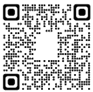 5